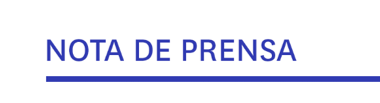 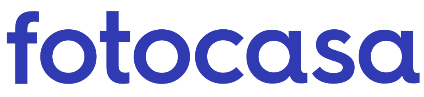 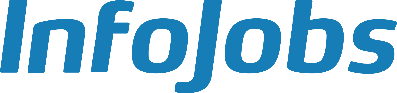 *En este enlace se pueden descargar imágenes en vídeo, entrevistas e imágenes para la realización de piezas informativas*Así ha sido el ‘Cool Job’ de probador de casas de lujo, escogido entre más de 24.000 candidatosInfoJobs y Fotocasa seleccionan a Pablo Conill como fichaje del ‘Cool Job’ probador de casas de lujo por un día, con una remuneración de 1.000 € netos La oferta de trabajo ha conseguido más de 24.000 inscritos en dos semanas, siendo la oferta de empleo de la categoría “sector inmobiliario y construcción” con más candidatos en toda la historia de InfoJobsDesde desayunar con vistas al mar en un ático de lujo hasta relajarse con un masaje frente al Mediterráneo, Conill ha podido disfrutar de un día inolvidable en el resort INFINITUM explorando sus exclusivas propiedades y su galardonado Beach ClubEl seleccionado donará la mitad del premio a la ONG SOS Malawi, con el fin de recaudar fondos para destinar a uno de los orfanatos del país Descubre en este vídeo cómo ha sido la experiencia al completo En este enlace se puede descargar material exclusivo para prensaMadrid, 27 de junio de 2024¿Te imaginas una jornada laboral en la que te den la bienvenida con un buen cava y dulces, un desayuno con vistas al mar, un masaje relajante y escoger entre 10 piscinas para darte un espectacular chapuzón? Estas son algunas de las actividades que Pablo Conill, fichaje de la última oferta de “Cool Jobs” publicada por InfoJobs y Fotocasa ha realizado trabajando como “probador de casas de lujo por un día”, con una remuneración de 1.000€ netos, en el resort residencial de alto standing de INFINITUM, sumergiéndose en el exclusivo estilo de vida de este singular destino de ensueño. Tras una minuciosa selección de entre 24.142 aspirantes alcanzados en tan solo dos semanas, finalmente, Fotocasa e InfoJobs encontraron al candidato perfecto para la ocasión: el experto en marketing inmobiliario de lujo Pablo Conill. De este modo, el anuncio se ha situado como la oferta de empleo del sector inmobiliario y construcción con más candidatos de toda la historia de InfoJobs y la novena oferta con más inscritos en el mismo portal de empleo desde sus inicios. El empleo soñado: vivir como un residente en las instalaciones de lujo de INFINITUMLa función del candidato seleccionado era clara: testar diferentes viviendas dentro del resort residencial privado lujo de INFINITUM, además de las comodidades y servicios que ofrecen al residente. De este modo, la jornada laboral de Pablo Conill comenzó en la exclusiva furgoneta de INFINITUM que le llevó hasta las puertas del resort, donde le recibieron con las llaves de las diferentes propiedades con las que cuenta el resort y cuyas propiedades se pueden encontrar a la venta en Fotocasa. La primera vivienda ofrecía una bienvenida con cava y dulces, propio del welcome kit que se les ofrece habitualmente a los nuevos propietarios. En la segunda vivienda, un ático con una espectacular terraza, Conill disfrutó de un desayuno con vistas al Mediterráneo. Su siguiente labor consistió en disfrutar de un masaje de 30 minutos en el jardín de la tercera propiedad ubicada frente al mar. El día prosiguió con un refrescante baño en la piscina infinita del galardonado Beach Club del resort. La jornada de la tarde empezó con una deliciosa comida en el restaurante Flamma, en el que pudo degustar de un menú degustación de ocho platos y de un surtido de postres. Después, pudo descansar tumbado en una de las espectaculares daybed del resort. La jornada culminó con una sesión de iniciación de golf personalizada, una visita al restaurante The Terrace at Hills donde degustó algunas de las tapas más exquisitas, y un cava de despedida a la luz del atardecer. La oferta incluía todo tipo de detalles y comodidades -como un albornoz personalizado, garantizando su máximo confort y estilo durante el masaje; o diferentes trayectos en buggy por el resort y una parada previa a la tienda de golf para un cambio de look completo y acorde a la actividad- para que el candidato seleccionado pudiera vivir la experiencia al 100%. El plan de Pablo Conill para ser el fichaje de la ofertaEl candidato, Pablo Conill, destacó entre los más de 24.000 inscritos por su creatividad y dedicación, pero no fue fácil. Para conseguirlo, trazó un plan. El joven grabó un vídeo que subió a sus redes sociales explicando el momento en el que vio la oferta de “probador/a de casas de lujo por un día”, cuando se percató de que más de 23.000 personas se le habían adelantado. “Estoy viajando alrededor del mundo en busca del mejor lugar del planeta para vivir. Di con la oferta en redes sociales donde se incluía como funciones: pasar el día en el campo de golf de INFINITUM y visitar tres de sus propiedades. Lo que no sabía es que mi nueva profesión de los viernes por la tarde, además de tener un nombre, estaba valorada en esa cantidad”, explicó el candidato seleccionado, Pablo Conill. Antes de poner en marcha su plan, decidió contactar con Fotocasa y asegurarse de que la vacante seguía abierta. Una vez confirmado, revisó la oferta en detalle y aplicó, adjuntando una carta de presentación incluyendo sus redes sociales en las que comparte contenido desde hace varios meses mostrando los mejores clubs de golf y destinos que hay alrededor del mundo, así como las propiedades más exclusivas que se encuentran dentro de los mismos. Para la segunda parte del plan involucró a los usuarios de redes sociales pidiéndoles que compartieran su publicación para llegar al máximo de personas con el objetivo de ser seleccionado. Con la meta alcanzada, Conill ahora cumplirá con lo prometido: destinar 500€ a la ONG SOS Malawi -la ONG que fundó él mismo junto con algunos compañeros de la universidad- con el fin de recaudar esos fondos y otros más para enviarlos a uno de los orfanatos que hay dentro del país. La otra mitad del premio, la sorteará entre una de las personas que le ayudaron a viralizar su post compartiéndolo en redes sociales.  “Desde el principio he considerado que era el candidato idóneo para este ‘Cool Jobs’ y me he sentido un afortunado por haber sido seleccionado para este trabajo. Ha sido una experiencia magnífica, que ha superado mis expectativas con creces y que repetiría sin lugar a duda”, asegura Conill. 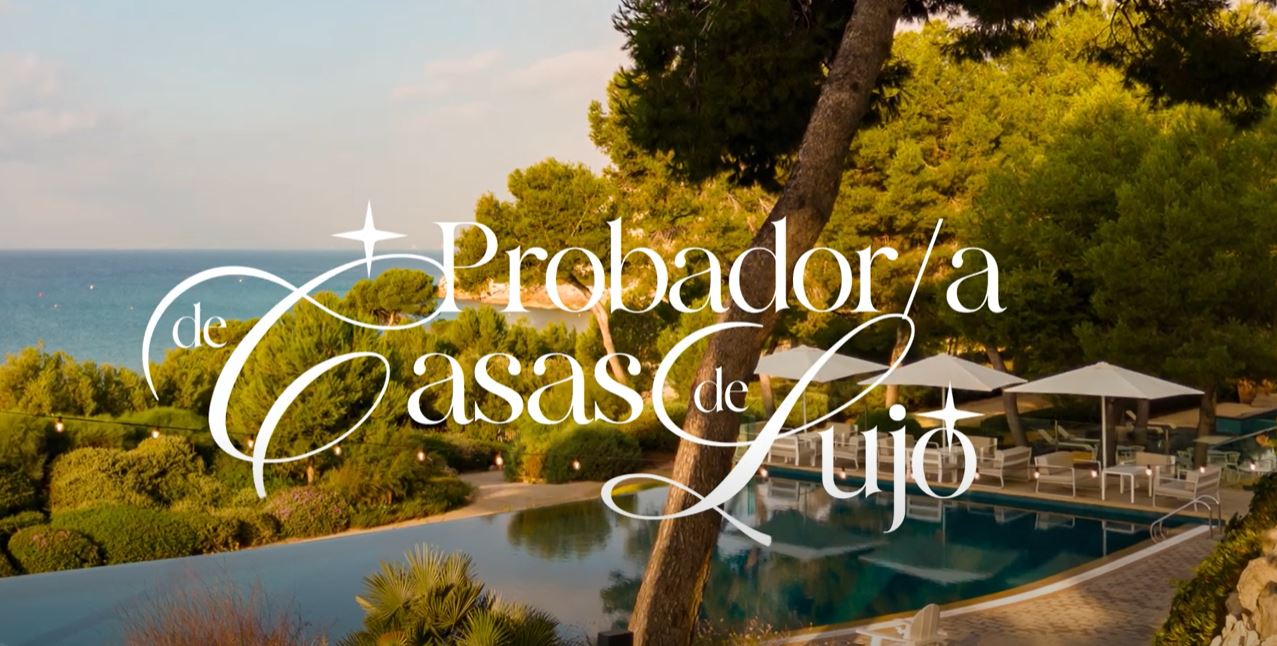 Para la realización de piezas informativas tanto para radio, televisión, online y prensa facilitamos este enlace con recursos en vídeo, entrevistas e imágenes. Sobre FotocasaPortal inmobiliario que cuenta con inmuebles de segunda mano, promociones de obra nueva y viviendas de alquiler. Mensualmente elabora el índice inmobiliario Fotocasa, un informe de referencia sobre la evolución del precio medio de la vivienda en España, tanto en venta como en alquiler. Además, desde hace varios años cuenta con un consolidado departamento de estudios, bajo el nombre de Fotocasa Research, que analizan los cambios y tendencias del sector inmobiliario. Sobre InfoJobsPlataforma líder en España para encontrar las mejores oportunidades profesionales y el mejor talento. En el último año, InfoJobs ha publicado 2,5 millones de posiciones vacantes. Cuenta cada mes con 40 millones de visitas (más del 80% proceden de dispositivos móviles) y 1,2 millones de usuarios únicos mensuales. Gracias a InfoJobs se firma un nuevo contrato de trabajo cada 23 segundos.Fotocasa e InfoJobs pertenecen a Adevinta, compañía líder en marketplaces digitales y una de las principales empresas del sector tecnológico del país, con más de 18 millones de usuarios al mes en sus plataformas de los sectores inmobiliario (Fotocasa y habitaclia), empleo (InfoJobs), motor (coches.net y motos.net) y compraventa de artículos de segunda mano (Milanuncios).Los negocios de Adevinta han evolucionado del papel al online a lo largo de más de 40 años de trayectoria en España, convirtiéndose en referentes de Internet. La sede de la compañía está en Barcelona y cuenta con una plantilla de 1.100 personas comprometidas con fomentar un cambio positivo en el mundo a través de tecnología innovadora, otorgando una nueva oportunidad a quienes la están buscando y dando a las cosas una segunda vida.Adevinta tiene presencia mundial en 10 países. El conjunto de sus plataformas locales recibe un promedio de 3.000 millones de visitas cada mes. Más información en adevinta.esDepartamento de Comunicación de FotocasaAnaïs LópezMóvil: 620 66 29 26comunicacion@fotocasa.eshttp://prensa.fotocasa.esDepartamento de Comunicación de InfoJobsMónica PérezMarc Vizcarro / Andrea Vallejo / Ana EgurenMóvil: 676 86 98 56prensa@infojobs.net 